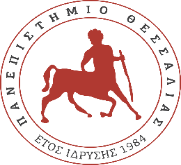 ΕΛΛΗΝΙΚΗ ΔΗΜΟΚΡΑΤΙΑΠΑΝΕΠΙΣΤΗΜΙΟ ΘΕΣΣΑΛΙΑΣΣΧΟΛΗ ΕΠΙΣΤΗΜΩΝ ΥΓΕΙΑΣΤΜΗΜΑ ΙΑΤΡΙΚΗΣΠΜΣ: "Υπερηχογραφική λειτουργική απεικόνιση για την πρόληψη & διάγνωση των αγγειακών παθήσεων"(MSc in Advanced Ultrasonic Functional Imaging and Research for Prevention and Diagnosis of Vascular Diseases)ΚΑΝΟΝΙΣΜΟΣ ΛΕΙΤΟΥΡΓΙΑΣΠΡΟΓΡΑΜΜΑΤΟΣ ΜΕΤΑΠΤΥΧΙΑΚΩΝ ΣΠΟΥΔΩΝ«Υπερηχογραφική λειτουργική απεικόνιση για την πρόληψη & διάγνωση των αγγειακών παθήσεων»(σύμφωνα με τις διατάξεις του Ν. 4957/2022)ΕΙΣΑΓΩΓΗΤο ΠΜΣ με τίτλο: «Υπερηχογραφική λειτουργική απεικόνιση για την πρόληψη & διάγνωση των αγγειακών παθήσεων» του Τμήματος Ιατρικής του Πανεπιστημίου Θεσσαλίας ιδρύεται σύμφωνα με τις διατάξεις του Ν. 4957/2022, όπως αυτές έχουν διαμορφωθεί και ισχύουν.Ο Εσωτερικός Κανονισμός του Π.Μ.Σ. «Υπερηχογραφική λειτουργική απεικόνιση για την πρόληψη & διάγνωση των αγγειακών παθήσεων» ακολουθεί το Γενικό Κανονισμό Μεταπτυχιακών Σπουδών του Πανεπιστημίου Θεσσαλίας - http://www.uth.gr/static/miscdocs/20181009_kanonismos_PMS.pdf και εγκρίνεται αρχικά από τη Συνέλευση του Τμήματος Ιατρικής του Παν/μίου Θεσσαλίας και στη συνέχεια από τη Σύγκλητο του Πανεπιστημίου Θεσσαλίας, μετά από σύμφωνη γνώμη της Επιτροπής Μεταπτυχιακών Σπουδών του Π.Θ. και στη συνέχεια δημοσιεύεται στην Εφημερίδα της Κυβερνήσεως, αναρτάται στο διαδικτυακό τόπο του Τμήματος, κοινοποιείται στο Υπουργείο Παιδείας & Θρησκευμάτων και τίθεται προς ισχύ.Ο Εσωτερικός Κανονισμός δύναται να τροποποιείται και να αναθεωρείται περιοδικά με συνεχείς βελτιώσεις και επικαιροποιήσεις, χωρίς να χάνει τη βασική δομή του και το περιεχόμενο, με απόφαση της Συνέλευσης του Τμήματος Ιατρικής του Παν/μίου Θεσσαλίας, κατόπιν σχετικής εισήγησης του Δ/ντού του ΠΜΣ και έγκρισης από τη Σύγκλητο. Άρθρο 1. Αντικείμενο και Σκοπός του Προγράμματος Μεταπτυχιακών Σπουδών (Π.Μ.Σ.)1.Σκοπός του ΠΜΣΤο Π.Μ.Σ. έχει ως αποστολή να καλλιεργεί και να προάγει με την ακαδημαϊκή και εφαρμοσμένη διδασκαλία την υψηλού επιπέδου εκπαίδευση των επαγγελματιών υγείας στον προληπτικό έλεγχο, τη διάγνωση και λειτουργική διερεύνηση των αγγειακών παθήσεων και την μετ-επεμβατική παρακολούθηση. Επίσης, παρέχει στους Διπλωματούχους του τα απαραίτητα εφόδια που θα τους εξασφαλίσουν την άρτια κατάρτισή τους για την ακαδημαϊκή και ερευνητική τους σταδιοδρομία.2.Γνωστικά αντικείμενα του ΠΜΣΤο Π.Μ.Σ. έχει ως αντικείμενο την πρόληψη, διάγνωση και μετ-επεμβατική παρακολούθηση των ασθενών με τη χρήση της έγχρωμης Doppler υπερηχοτομογραφίας. Επίσης, αντικείμενο του αποτελεί και η χρήση της υπερηχογραφίας σε επεμβατικές πράξεις καθοδηγούμενες από αυτή. Οι παθήσεις των αρτηριών όπως και των φλεβών συγκαταλέγονται στις σημαντικότερες αιτίες νοσηρότητας και θνητότητας παγκοσμίως. Η πρόληψή και η έγκαιρη διάγνωσή τους συμβάλλουν στη βέλτιστη αντιμετώπισή τους.  Η έγχρωμη Doppler υπερηχοτομογραφία είναι μια αναίμακτη, φιλική προς τον ασθενή, εύκολα επαναλαμβανόμενη και φθηνή εξέταση, αποτελώντας την πρώτη γραμμή απεικόνισης για τις παθήσεις των αρτηριών και των φλεβών. Αποτελεί δε εξέταση που τα πορίσματα βασίζονται αποκλειστικά στην ερμηνεία των ευρημάτων από τον εξεταστή.  Ωστόσο, δεν είναι απλώς μια μορφολογική απεικονιστική εξέταση, καθώς για την ερμηνεία των ευρημάτων χρειάζονται γνώσεις λειτουργικής ανατομίας, αιμοδυναμικής φυσιολογίας και αγγειοχειρουργικής. Χρησιμοποιείται δε από ιατρούς πολλών ειδικοτήτων στην καθημερινή πράξη και συνεπώς για την βέλτιστη και αποτελεσματική χρήση της έγχρωμης Doppler υπερηχοτομογραφίας απαιτείται ιδιαίτερη θεωρητική και πρακτική εκπαίδευση και αυτό ακριβώς αποτελεί το πρωταρχικό αντικείμενο του παρόντος ΠΜΣ. Έτσι οι φοιτητές θα μυηθούν στη διαγνωστική προσπέλαση των παθήσεων των εξωκράνιων και ενδοκράνιων αγγείων, της κοιλιακής αορτής και των λαγονίων αρτηριών καθώς και των αρτηριών και φλεβών των άνω και κάτω μελών. Θα γνωρίζουν ακόμα να χρησιμοποιούν την υπερηχογραφία για να κάνουν επεμβατικές διαγνωστικές και θεραπευτικές πράξεις στο αρτηριακό και φλεβικό δίκτυο. Οι γνώσεις που θα λάβουν συνολικά θα είναι πολύ χρήσιμες στην καθημερινή επαγγελματική τους ενασχόληση προς ιδιαίτερο όφελος των ασθενών.    3.Τίτλος σπουδώνΤο Π.Μ.Σ. απονέμει Δίπλωμα Μεταπτυχιακών Σπουδών  (Δ.Μ.Σ.) με τίτλο: «Υπερηχογραφική λειτουργική απεικόνιση για την πρόληψη & διάγνωση των αγγειακών παθήσεων» (MSc in Advanced Ultrasonic Functional Imaging and Research for Prevention and Diagnosis of Vascular Diseases) 4.Κατηγορίες υποψηφίων στο ΠΜΣΣτο Π.Μ.Σ. «Υπερηχογραφική Λειτουργική Απεικόνιση για την πρόληψη και διάγνωση των αγγειακών παθήσεων» γίνονται δεκτοί ως Μεταπτυχιακοί Φοιτητές (ΜΦ) κατά προτεραιότητα πτυχιούχοι Τμημάτων Ιατρικής και ακολούθως άλλων Τμημάτων των Σχολών Επιστημών Υγείας και έπονται πτυχιούχοι Τμημάτων των  Πολυτεχνείων και των Σχολών Θετικών Επιστημών των ΑΕΙ και ΑΤΕΙ της ημεδαπής ή ομοταγών ιδρυμάτων της αλλοδαπής συναφών με το αντικείμενο του ΠΜΣ. Άρθρο 2. Δίπλωμα Μεταπτυχιακών Σπουδών 1.Χρονική διάρκεια. Το Π.Μ.Σ. «Υπερηχογραφική Λειτουργική Απεικόνιση για την πρόληψη και διάγνωση των αγγειακών παθήσεων» διαρθρώνεται σε τρία (3) ακαδημαϊκά εξάμηνα, τα οποία περιλαμβάνουν τη διδασκαλία εννέα (9) θεματικών ενοτήτων και την εκπόνηση διπλωματικής εργασίας. Η ελάχιστη χρονική διάρκεια για την ολοκλήρωση του προγράμματος είναι τρία (3) ακαδημαϊκά εξάμηνα. 2.Προϋποθέσεις απόκτησης Διπλώματος Μεταπτυχιακών Σπουδών. Η επιτυχής ολοκλήρωση του προγράμματος περιλαμβάνει την παρακολούθηση και εξέταση των εννέα (9) υποχρεωτικών μαθημάτων καθώς και την εκπόνηση και παρουσίαση της Διπλωματικής Εργασίας. 3. Όργανα λειτουργίας του ΠΜΣ1. Η  Σύγκλητος, η οποία ασκεί τις αρμοδιότητες της παρ. 1 του άρθρου 82 του ν. 4957/2022.2. Η Συνέλευση Τμήματος, η οποία ασκεί τις αρμοδιότητες της παρ. 2 του άρθρου 82 του ν. 4957/2022.3. Ο Διευθυντής του Π.Μ.Σ., ο οποίος ορίζεται από τη Συνέλευση του Τμήματος για διετή θητεία, με δυνατότητα ανανέωσης χωρίς περιορισμό, προέρχεται από τα μέλη Δ.Ε.Π. του Τμήματος, κατά προτεραιότητα βαθμίδας Καθηγητή ή Αναπληρωτή Καθηγητή και ασκεί τις αρμοδιότητες της παρ. 4 του άρθρου 82 του ν. 4957/2022.4. Η Συντονιστική Επιτροπή (Σ.Ε.), η οποία αποτελείται από τον Διευθυντή του Π.Μ.Σ. και τέσσερα μέλη Δ.Ε.Π. του Τμήματος, που προέρχονται από τους διδάσκοντες του Π.Μ.Σ. και ορίζονται από τη Συνέλευση του Τμήματος. Η θητεία της Σ.Ε. είναι διετής, παράλληλη με αυτή του Διευθυντή. Η Σ.Ε. ασκεί τις αρμοδιότητες της παρ. 3 του άρθρου 82 του ν. 4957/2022 και δύναται να μεταβιβάζονται προς αυτή συγκεκριμένες αρμοδιότητες της Συνέλευσης του Τμήματος για την αποτελεσματικότερη λειτουργία του Π.Μ.Σ., κατόπιν έκδοσης σχετικής απόφασης μεταβίβασης αρμοδιοτήτων.5. Η Επιτροπή Οικονομικής Διαχείρισης του Π.Μ.Σ.: Έργο της Επιτροπής Οικονομικής διαχείρισης είναι η οικονομική διαχείριση του Π.Μ.Σ.  και συγκεκριμένα η παρακολούθηση, ο έλεγχος και η διαρκής ενημέρωση των οικονομικών του Προγράμματος.  6. Επιτροπή Επιλογής Μεταπτυχιακών Φοιτητών:  Έργο της Επιτροπής Επιλογής Μεταπτυχιακών Φοιτητών αποτελούν τα παρακάτω:  • Έλεγχος και αξιολόγηση όλων των υποβληθέντων δικαιολογητικών • Έλεγχος της συνάφειας του πτυχίου με το γνωστικό αντικείμενο του Π.Μ.Σ. • Έλεγχος της γλωσσικής επάρκειας. • Τελική κατάταξη υποψηφίων με βάση τη λίστα κριτηρίων του Προγράμματος και πρόταση επιλογής υποψηφίων με βάση την κατάταξη αυτή στη ΣΕ.Άρθρο 3. Εισακτέοι στο Π.Μ.Σ.-Διαδικασίες επιλογής-Δωρεάν φοίτησηΑιτήσειςΗ αξιολόγηση των υποψηφίων, που μέσα στις προβλεπόμενες προθεσμίες, έχουν προσκομίσει όλα τα απαιτούμενα δικαιολογητικά γίνεται από την Επιτροπή Επιλογής (ΕΕ) σε δύο φάσεις:  Α' Φάση: Έλεγχος δικαιολογητικών όλων των υποψηφίων. Β' Φάση: Η αξιολόγηση των υποψηφίων Μεταπτυχιακών Φοιτητών στο Π.Μ.Σ. γίνεται με βάση τη συνολική βαθμολόγηση (σε κλίμακα 1 – 100) στα παρακάτω κριτήρια:Τα δικαιολογητικά που θα πρέπει να καταθέσουν οι υποψήφιοι είναι:1. Αίτηση Συμμετοχής (στην ιστοσελίδα του ΠΜΣ) 2. Αναλυτικό βιογραφικό σημείωμα (σύμφωνα με υπόδειγμα που θα βρείτε στην ιστοσελίδα του ΠΜΣ) 3. Αντίγραφο πτυχίου ή βεβαίωση ότι ο υποψήφιος εκπλήρωσε τις εκπαιδευτικές του υποχρεώσεις. Στις περιπτώσεις πτυχιούχων πανεπιστημίων της αλλοδαπής η αναγνώριση του τίτλου του ιδρύματος γίνεται με βάση τα προβλεπόμενα του άρθ. 304, παρά.  4 και 5 και άρθ. 307 του Ν. 4957/21-7-2022.  4. Αντίγραφο Αναλυτικής Βαθμολογίας 5. Επιστημονικές δημοσιεύσεις, διακρίσεις, και αποδεικτικά ερευνητικής δραστηριότητας (εάν υπάρχουν) 6. Αποδεικτικά συναφούς επαγγελματικής εμπειρίας (εάν υπάρχουν) 7. Δύο συστατικές επιστολές 8. Φωτοτυπία δύο όψεων της αστυνομικής ταυτότητας 9. Αποδεικτικό γνώσης ξένων γλωσσών επίσημα μεταφρασμένο 10. Μία φωτογραφία τύπου ταυτότητας 2. Διαδικασία επιλογής Η ΕΕ αφού παραλάβει από τη Γραμματεία τον πίνακα των υποψηφίων, ελέγχει τα δικαιολογητικά που έχουν υποβληθεί και συντάσσει τον τελικό πίνακα υποψηφίων. Η συνολική βαθμολογία μπορεί να φθάσει τα 100 μόρια.  Με βάση το σύνολο της βαθμολογίας που έχει συγκεντρώσει κάθε υποψήφιος, η ΕΕ συντάσσει αξιολογικό πίνακα των υποψηφίων. Στον αξιολογικό πίνακα συμπεριλαμβάνονται, με σειρά επιτυχίας και προτεραιότητας όπως ορίζεται στο άρθρο 1, παράγραφος 4, όλοι οι υποψήφιοι και εμφανίζονται οι επιτυχόντες. Στη συνέχεια οι πίνακες αυτοί διαβιβάζονται στη ΣΕ προς έλεγχο και με εισήγηση της προς έγκριση από τη Γενική Συνέλευση του Τμήματος Ιατρικής . Σε περίπτωση που δυο ή περισσότεροι υποψήφιοι συγκεντρώσουν συνολικά τον ίδιο αριθμό μορίων, γίνονται δεκτοί όλοι οι ισοβαθμήσαντες. Οι επιτυχόντες υποψήφιοι καλούνται να απαντήσουν γραπτώς εντός πέντε (5) ημερών εάν αποδέχονται ή όχι την ένταξη τους στο Π.Μ.Σ., αποδεχόμενοι τους όρους λειτουργίας του. Η μη απάντηση από επιλεγέντα υποψήφιο μέσα στην παραπάνω προθεσμία ισοδυναμεί με άρνηση αποδοχής. Εφόσον υπάρξουν αρνήσεις η Γραμματεία ενημερώνει τους αμέσως επόμενους στη σειρά αξιολόγησης από το σχετικό κατάλογο επιτυχίας. Ένσταση κατά των πινάκων επιτυχίας μπορεί να γίνει μέσα σε πέντε (5) ημέρες από την ημερομηνία ανακοίνωσης των πινάκων. Η ένσταση, η οποία πρέπει να είναι επαρκώς αιτιολογημένη, κρίνεται τελεσίδικα από τη ΣΕ. Ο αριθμός των εισακτέων ορίζεται κατ’ ανώτερο όριο σε πενήντα (50) φοιτητές κατ’ έτος.Επιπρόσθετα, ανά έτος θα γίνονται αποδεκτοί δύο (2) ιατροί που υπηρετούν στην Αγγειοχειρουργική Κλινική του Πανεπιστημίου Θεσσαλίας, χωρίς την υποχρέωση καταβολής διδάκτρων. Για την επιλογή τους, θα ισχύουν τα ίδια κριτήρια όπως αναφέρονται στον Εσωτερικό Κανονισμό.3. Τέλη φοίτησης Τα τέλη φοίτησης καταβάλλονται με την έναρξη του εξαμήνου. Σε περίπτωση διακοπής της φοίτησης στο Π.Μ.Σ. δεν επιστρέφεται το μέρος των διδάκτρων που έχει καταβληθεί. Τα δίδακτρα για κάθε μεταπτυχιακό φοιτητή έχουν οριστεί στις 3.000 €  (Α’ Εξάμηνο: 1.000 ευρώ, Β’ Εξάμηνο: 1.000 ευρώ, Γ’ Εξάμηνο: 1.000 ευρώ). Η διαδικασία καταβολής των διδάκτρων για το Π.Μ.Σ. γίνεται μέσω του Ειδικού Λογαριασμού Κονδυλίων Έρευνας του Πανεπιστημίου Θεσσαλίας. Τα δίδακτρα χρησιμοποιούνται για τις πάσης φύσης δαπάνες που απαιτούνται για την εκπαίδευση των Μεταπτυχιακών Φοιτητών και γενικά για τη λειτουργία του Π.Μ.Σ. 4. Δωρεάν φοίτηση Σύμφωνα με το άρθρο 86 του Ν. 4957/2022 εγγεγραμμένοι φοιτητές Προγράμματος Μεταπτυχιακών Σπουδών (Π.Μ.Σ.) δύνανται να φοιτούν δωρεάν σε αυτό, αν προβλέπεται η καταβολή τελών φοίτησης, εφόσον πληρούν τα κατά νόμο οικονομικά ή κοινωνικά κριτήρια.  Προϋπόθεση για τη χορήγηση του δικαιώματος δωρεάν φοίτησης λόγω οικονομικών ή κοινωνικών κριτηρίων είναι η πλήρωση προϋποθέσεων αριστείας κατά τον πρώτο κύκλο σπουδών, που αντιστοιχεί κατ’ ελάχιστον στην κατοχή βαθμού ίσου ή ανώτερου του επτάμιση με άριστα στα δέκα (7,5/10), εφόσον η αξιολόγηση στον βασικό τίτλο σπουδών που προσκομίζεται για την εισαγωγή στο Π.Μ.Σ. έχει πραγματοποιηθεί σύμφωνα με τη δεκάβαθμη κλίμακα αξιολόγησης Ανώτατου Εκπαιδευτικού Ιδρύματος (Α.Ε.Ι.) της ημεδαπής, άλλως το κριτήριο αυτό εφαρμόζεται αναλογικά σύμφωνα με την εκάστοτε κλίμακα αξιολόγησης, εφόσον ο προσκομιζόμενος τίτλος σπουδών έχει χορηγηθεί από Ίδρυμα της αλλοδαπής. Ο συνολικός αριθμός των φοιτητών που φοιτούν δωρεάν δεν δύναται να υπερβαίνει τον αριθμό που αντιστοιχεί στο τριάντα τοις εκατό (30%) του συνόλου των εγγεγραμμένων φοιτητών ανά ακαδημαϊκό έτος. Αν, κατά τον αριθμητικό υπολογισμό του αριθμού των δικαιούχων απαλλαγής από τα τέλη φοίτησης προκύπτει δεκαδικός αριθμός, γίνεται στρογγυλοποίηση στην πλησιέστερη ακέραιη μονάδα. Αν ο αριθμός των δικαιούχων απαλλαγής υπερβαίνει το ποσοστό της παρούσας, οι δικαιούχοι επιλέγονται με σειρά φθίνουσας κατάταξης έως τη συμπλήρωση του αριθμού. Η υποβολή των αιτήσεων για τη δωρεάν φοίτηση ανά Π.Μ.Σ. πραγματοποιείται μετά την ολοκλήρωση της διαδικασίας εισδοχής των φοιτητών στο Π.Μ.Σ και σε χρονικό διάστημα που θα ορίσει το ίδιο το Π.Μ.Σ..Άρθρο 4. Πρόγραμμα Σπουδών1. Πρόγραμμα μαθημάτων για το Δίπλωμα Μεταπτυχιακών Σπουδών Το Πρόγραμμα Μεταπτυχιακών Σπουδών (Π.Μ.Σ.) διαρκεί τρία (3) ακαδημαϊκά εξάμηνα και περιλαμβάνει την υποχρεωτική παρακολούθηση και επιτυχή αξιολόγηση στις εννέα (9) θεματικές ενότητες που αναπτύσσονται μέσα στο ακαδημαϊκό έτος που αρχίζει κάθε Σεπτέμβριο, καθώς και ένα εξάμηνο κατά τη διάρκεια του οποίου εκπονείται η μεταπτυχιακή διπλωματική εργασία. Η διδασκαλία γίνεται σε εννέα (9) θεματικές ενότητες που διδάσκονται μία κάθε μήνα διάρκειας δύο ημερών (Παρασκευή και Σάββατο). Η αξιολόγηση των εκπαιδευόμενων περιλαμβάνει την εκπόνηση διπλωματικής εργασίας καθώς και γραπτές εξετάσεις. Το αναλυτικό πρόγραμμα μαθημάτων ανά εξάμηνο διαμορφώνεται ως εξής:ΑΝΑΛΥΤΙΚΟ ΠΡΟΓΡΑΜΜΑ ΣΠΟΥΔΩΝΑ΄ ΕξάμηνοΒ΄ Εξάμηνο*Οι φοιτητές επιλέγουν ένα από τα δύο προσφερόμενα μαθήματα επιλογήςΜαθήματα Επιλογής*ΔΙΠΛΩΜΑΤΙΚΗ ΕΡΓΑΣΙΑΓ΄ ΕξάμηνοΗ γλώσσα διδασκαλίας του Π.Μ.Σ είναι η ελληνική και η αγγλική. Η γλώσσα εκπόνησης διπλωματικής εργασίας είναι τόσο η ελληνική όσο και η αγγλική.2. Διδάσκοντες και ανάθεση διδασκαλίας στο Πρόγραμμα Μεταπτυχιακών Σπουδών Το διδακτικό έργο στο ΠΜΣ ανατίθεται, με απόφαση της Συνέλευσης του Τμήματος, κατόπιν εισήγησης της Συντονιστικής Επιτροπής του Π.Μ.Σ., στις ακόλουθες κατηγορίες διδασκόντων:α) μέλη Διδακτικού Ερευνητικού Προσωπικού (Δ.Ε.Π.), Ειδικού Εκπαιδευτικού Προσωπικού (Ε.Ε.Π.), Εργαστηριακού Διδακτικού Προσωπικού (Ε.ΔΙ.Π.) και Ειδικού Τεχνικού Εργαστηριακού Προσωπικού (Ε.Τ.Ε.Π.) του Τμήματος ή άλλων Τμημάτων του ίδιου ή άλλου Ανώτατου Εκπαιδευτικού Ιδρύματος (Α.Ε.Ι.) ή Ανώτατου Στρατιωτικού Εκπαιδευτικού Ιδρύματος (Α.Σ.Ε.Ι.), με πρόσθετη απασχόληση πέραν των νόμιμων υποχρεώσεών τους, αν το Π.Μ.Σ. έχει τέλη φοίτησης,β) ομότιμους Καθηγητές ή αφυπηρετήσαντα μέλη Δ.Ε.Π. του Τμήματος ή άλλων Τμημάτων του ιδίου ή άλλου Α.Ε.Ι.,γ) συνεργαζόμενους καθηγητές, δ) εντεταλμένους διδάσκοντες, ε) επισκέπτες καθηγητές ή επισκέπτες ερευνητές, στ) ερευνητές και ειδικούς λειτουργικούς επιστήμονες ερευνητικών και τεχνολογικών φορέων του άρθρου 13Α του ν. 4310/2014 (Α’ 258) ή λοιπών ερευνητικών κέντρων και ινστιτούτων της ημεδαπής ή αλλοδαπής,ζ) επιστήμονες αναγνωρισμένου κύρους, οι οποίοι διαθέτουν εξειδικευμένες γνώσεις και σχετική εμπειρία στο γνωστικό αντικείμενο του Π.Μ.Σ.Με απόφαση της Συνέλευσης του Τμήματος δύναται να ανατίθεται επικουρικό διδακτικό έργο στους υποψήφιους διδάκτορες του Τμήματος ή της Σχολής, υπό την επίβλεψη διδάσκοντος του Π.Μ.Σ.Σε κάθε περίπτωση η ανάθεση διδασκαλίας των μαθημάτων, σεμιναρίων και ασκήσεων του Π.Μ.Σ. αποφασίζεται από τη Συνέλευση του Τμήματος Ιατρικής, ύστερα από εισήγηση της Σ.Ε.. Τα μέλη ΔΕΠ, ΕΠ, ΕΔΙΠ και ΕΤΕΠ κλπ, δεν επιτρέπεται να απασχολούνται αποκλειστικά σε ΠΜΣ.Στις υποχρεώσεις των διδασκόντων περιλαμβάνονται:Η διδασκαλία θεωρητικών και φροντιστηριακών μαθημάτων καθώς και η συμμετοχή τους στη διδασκαλία των πρακτικών ασκήσεων σύμφωνα με το ισχύον εκπαιδευτικό πρόγραμμα. Επίσης, υποχρεούνται στη διάθεση εκπαιδευτικού υλικού συμπεριλαμβανομένων των διαφανειών των παρουσιάσεων, επιστημονικών άρθρων, βιβλίων και άλλων πηγών που σχετίζονται με την διδασκαλία των  θεμάτων που τους έχει ανατεθεί. Τέλος, υποχρεούνται να αναλάβουν την επίβλεψη διπλωματικών εργασιών με ανάλογη καθοδήγηση των φοιτητών ως προς την συγγραφή και παρουσίαση τους καθώς και να συμμετέχουν ως εξεταστές των διπλωματικών εργασιών. Σε περίπτωση κωλύματος να ανταποκριθούν στις παραπάνω υποχρεώσεις τους εξαιτίας εκτάκτων και απρόβλεπτων καταστάσεων οφείλουν έγκαιρα να ενημερώνουν την Γραμματεία του Μεταπτυχιακού Προγράμματος Σπουδών και το Διευθυντή αυτού ώστε να καθορίζεται νέα ημερομηνία της διδασκαλίας του μαθήματός τους ή όποιας εκπαιδευτικής δραστηριότητας είχαν αναλάβει  ή να γίνεται αναπλήρωση από άλλο διδάσκοντα. Σε περίπτωση που ο διδάσκων δεν ενημερώσει αιτιολογημένα και δεν προβεί σε αναπλήρωση της διδακτικής του υποχρέωσης εντός του τρέχοντος εξαμήνου  τότε ο Διευθυντής του Προγράμματος δύναται να προτείνει στην Συντονιστική Επιτροπή την εξαίρεση του διδάσκοντος αυτού από το Πρόγραμμα Μεταπτυχιακών Σπουδών και το όργανο να λαμβάνει την σχετική απόφαση με απλή πλειοψηφία των μελών του.3. Αμοιβές για διδασκαλία Όλες οι κατηγορίες διδασκόντων δύνανται να αμείβονται αποκλειστικά από τους πόρους του Π.Μ.Σ. Δεν επιτρέπεται η καταβολή αμοιβής ή άλλης παροχής από τον κρατικό προϋπολογισμό ή το πρόγραμμα δημοσίων επενδύσεων. Με απόφαση του αρμόδιου οργάνου του Π.Μ.Σ. περί ανάθεσης του διδακτικού έργου, καθορίζεται το ύψος της αμοιβής κάθε διδάσκοντος. Ειδικώς οι διδάσκοντες που έχουν την ιδιότητα μέλους Δ.Ε.Π., δύνανται να αμείβονται επιπρόσθετα για έργο που προσφέρουν προς το Π.Μ.Σ., εφόσον εκπληρώνουν τις ελάχιστες εκ του νόμου υποχρεώσεις τους, όπως ορίζονται στην παρ. 2 του άρθρου 155 του Ν. 4957/2022. Το τελευταίο εδάφιο εφαρμόζεται αναλογικά και για τα μέλη Ε.Ε.Π., Ε.ΔΙ.Π. και Ε.Τ.ΕΠ., εφόσον εκπληρώνουν τις ελάχιστες εκ του νόμου υποχρεώσεις τους.Λεπτομέρειες για τον τρόπο σύναψης των σχετικών συμβάσεων αμοιβής των μελών ΔΕΠ καθορίζονται από την Επιτροπή Ερευνών. 4. ΕπίβλεψηΓια κάθε μεταπτυχιακό φοιτητή ή φοιτήτρια, ορίζεται από τη Συντονιστική Επιτροπή ένα μέλος ΔΕΠ ως Σύμβουλος και ένα ως Επιβλέπων. Ο σύμβουλος έχει την ευθύνη της παρακολούθησης και του ελέγχου της γενικής πορείας των σπουδών του μεταπτυχιακού φοιτητή ή της φοιτήτριας. Δικαίωμα επίβλεψης διπλωματικών εργασιών έχουν οι διδάσκοντες των περ. α) έως στ) του άρθρου 4 παρ. 2 του παρόντος Κανονισμού υπό την προϋπόθεση ότι είναι κάτοχοι διδακτορικού διπλώματος. Με απόφαση του αρμοδίου οργάνου του Π.Μ.Σ. δύναται να ανατίθεται η επίβλεψη διπλωματικών εργασιών και σε μέλη Δ.Ε.Π., Ε.Ε.Π. και Ε.ΔΙ.Π. του Τμήματος δεν έχουν αναλάβει διδακτικό έργο στο Π.Μ.Σ.Ο Επιβλέπων έχει την επιστημονική ευθύνη για την εκπόνηση της Μεταπτυχιακής Διπλωματικής Εργασίας και ορίζεται από τη Συντονιστική Επιτροπή κατόπιν αιτήσεως του υποψηφίου, στην οποία αναγράφεται ο προτεινόμενος τίτλος της διπλωματικής εργασίας, ο προτεινόμενος επιβλέπων και η περίληψη της προτεινόμενης εργασίας. Για την εξέταση της Μεταπτυχιακής Διπλωματικής Εργασίας θα πρέπει να υπάρχει θετική εισήγηση του Επιβλέποντος προς την Συντονιστική Επιτροπή ένα (1) μήνα πριν την καθορισμένη ημερομηνία υποστήριξης της Μεταπτυχιακής Διπλωματικής Εργασίας.  Δέκα (10) ημέρες πριν την υποστήριξη της Μεταπτυχιακής Διπλωματικής Εργασίας συγκροτείται από τη Συντονιστική Επιτροπή του Π.Μ.Σ. τριμελής επιτροπή, στην οποία συμμετέχουν ο επιβλέπων και δύο (2) τουλάχιστον άλλα μέλη ΔΕΠ ή ερευνητές των βαθμίδων Α΄, Β΄ και Γ΄, οι οποίοι είναι κάτοχοι Διδακτορικού Διπλώματος. Τα μέλη της επιτροπής πρέπει να έχουν την ίδια ή συναφή επιστημονική ειδικότητα με το γνωστικό αντικείμενο του Προγράμματος. Ο αριθμός των διπλωματικών εργασιών που μπορεί να επιβλέψει κάθε μέλος ΔΕΠ δεν θα πρέπει να υπερβαίνει τις πέντε (5) ανά ακαδημαϊκό έτος.5. ΑξιολόγησηΗ αξιολόγηση και η βαθμολόγηση σε κάθε μάθημα είναι αποκλειστική αρμοδιότητα του διδάσκοντος, γίνεται σε πλήρη ανεξαρτησία από τα άλλα μαθήματα και αποτελεί παράγωγο της αντικειμενικής εκτίμησης της απόδοσης του φοιτητή ή φοιτήτριας στο συγκεκριμένο μάθημα (εργασίες, εξετάσεις κλπ.). Τα κριτήρια αξιολόγησης είναι σαφώς προσδιορισμένα και αναγράφονται στο ενημερωτικό έντυπο του κάθε μαθήματος.Η εξέταση κάθε μαθήματος μπορεί να γίνει προφορικά, γραπτά, με εκπόνηση εργασιών ή με άλλο τρόπο που θα καθορίσει ο διδάσκων, εκτός και αν έχει αποφασίσει διαφορετικά η ΣΕ του Π.Μ.Σ. Οι εξετάσεις πραγματοποιούνται δύο φορές το χρόνο, στο τέλος κάθε εξαμήνου. Σε περίπτωση που ένας φοιτητής ή φοιτήτρια αποτύχει σε ένα μάθημα μπορεί να επανεξετασθεί στο μάθημα αυτό στην επαναληπτική εξεταστική περίοδο του Σεπτεμβρίου. Ο μέγιστος αριθμός επανεξέτασης του φοιτητή σε ένα μάθημα είναι μέχρι δύο (2) φορές. Αν τυχόν αποτύχει να λάβει προβιβάσιμο βαθμό στις επαναληπτικές εξεταστικές περιόδους, θεωρείται ότι δεν έχει ολοκληρώσει επιτυχώς το πρόγραμμα.Ο βαθμός των μαθημάτων που έχει επιτύχει ο φοιτητής ή η φοιτήτρια κατοχυρώνεται. 6. Μεταπτυχιακή Διπλωματική ΕργασίαΟ κάθε φοιτητής εκπονεί στο Γ’ εξάμηνο την διπλωματική εργασία που έχει σαφώς ερευνητικό χαρακτήρα, σε θέμα σχετικό με ένα από τα μαθήματα του Προγράμματος, την οποία και υποστηρίζει δημόσια ενώπιον τριμελούς εξεταστικής επιτροπής (1 επιβλέπων και 2 μέλη ΔΕΠ) που ορίζει η Συνέλευση του Τμήματος Ιατρικής, μετά από σχετική εισήγηση του Δ/ντού του Π.Μ.Σ. Τα μέλη της Τριμελούς Εξεταστικής Επιτροπής πρέπει να έχουν την ίδια ή συναφή επιστημονική ειδικότητα με το γνωστικό αντικείμενο του Π.Μ.Σ.Οι διδάσκοντες που έχουν το δικαίωμα επίβλεψης  διπλωματικών εργασιών, σύμφωνα με την κείμενη νομοθεσία, ενημερώνουν εγγράφως τη Γραμματεία για τα θέματα των διπλωματικών εργασιών που προτείνουν. Η παρουσίαση της Μεταπτυχιακής Διπλωματικής Εργασίας υποστηρίζεται δημόσια, είτε με φυσική παρουσία είτε με σύγχρονες εξ αποστάσεως μεθόδους εγκεκριμένες από το οικείο ΑΕΙ, ενώπιον της Τριμελούς Εξεταστικής Επιτροπής σε ημερομηνία και τόπο/τρόπο που ορίζεται από τη Συνέλευση του Τμήματος, κατόπιν εισήγησης του Δ/ντού του ΠΜΣ. Κατόπιν της έγκρισής της από την Επιτροπή, αναρτάται υποχρεωτικά στο διαδικτυακό τόπο του Ιδρυματικού Αποθετηρίου του Πανεπιστημίου Θεσσαλίας http://ir.lib.uth.gr και του ΠΜΣ.Σε εξαιρετικές περιπτώσεις, αν υφίσταται αντικειμενική αδυναμία ή σπουδαίος λόγος (ασθένεια, απουσία στο εξωτερικό κλπ), είναι δυνατή η αντικατάσταση του επιβλέποντα ή μέλους της Τριμελούς Εξεταστικής Επιτροπής μετά από απόφαση του Δ/ντή του ΠΜΣ και σύμφωνη γνώμη της Σ.Ε..Η διαδικασία για την υποβολή της διπλωματικής εργασίας προς εξέταση είναι η εξής:Η συμπλήρωση της αίτησης εκπόνησης Μεταπτυχιακής Διπλωματικής Εργασίας, όπου αναγράφεται ο τίτλος της εργασίας στα ελληνικά και αγγλικά, ο επιβλέπων και οι συνεπιβλέποντες που προτείνονται  από τον/την ΜΦ, καθώς και μια σύντομη περίληψη. Ο οδηγός εκπόνησης της διπλωματικής εργασίας περιλαμβάνει όλες τις λεπτομέρειες συγγραφής της Μεταπτυχιακής Διπλωματικής Εργασίας, όπως έχουν οριστεί από τον Δ/ντη του ΠΜΣ. Για την επιτυχή ολοκλήρωση των υποχρεώσεων του μεταπτυχιακού φοιτητή που οδηγεί στην λήψη του Διπλώματος Μεταπτυχιακών Σπουδών θα πρέπει να έχει λάβει προβιβάσιμο βαθμό σε εννέα (9) μαθήματα και στη διπλωματική του εργασία. Η διπλωματική εργασία αξιολογείται από το κάθε μέλος της τριμελούς εξεταστικής επιτροπής στα ακόλουθα πεδία: α. Παρουσία του δοκιμίου, β. Τρόπος και ποιότητα της παρουσίασης της εργασίας σε power-point, και γ. Επάρκεια του φοιτητή στην απάντηση των ερωτήσεων που του υποβάλλονται μετά το πέρας της παρουσίασης της εργασίας. Ο βαθμός του Διπλώματος Μεταπτυχιακών  Σπουδών (Δ.Μ.Σ.) προκύπτει από τη βαθμολογία των ΜΦ, που με επιτυχία έχουν αξιολογηθεί σε 9 μαθήματα και έχει ως ελάχιστο βαθμό το 5,0 με άριστα το 10. Ο βαθμός αυτός αντιστοιχεί στο 80 τοις εκατό (80%) του συνολικού βαθμού. Επίσης, ο βαθμός του Διπλώματος Μεταπτυχιακών  Σπουδών προκύπτει από την αξιολόγηση της Μεταπτυχιακής Διπλωματικής Εργασίας, η οποία έχει ως ελάχιστο βαθμό το 5,0 με άριστα το 10. Η βαθμολογία της Μεταπτυχιακής Διπλωματικής εργασίας αντιστοιχεί στο 20 τις εκατό (20%) του συνολικού βαθμού.   Η βαθμολογία κατατίθεται στη Γραμματεία του Π.Μ.Σ. από τον Υπεύθυνο Καθηγητή κάθε μαθήματος. Στους ΜΦ που ολοκλήρωσαν με επιτυχία τις φοιτητικές τους υποχρεώσεις στο Π.Μ.Σ. απονέμεται Δίπλωμα Μεταπτυχιακών Σπουδών.  Άρθρο 5. Οικονομικά, διαχείριση εσόδων και εξόδων1.ΠόροιΟι πόροι του ΠΜΣ θα προέρχονται από:α) τέλη φοίτησης, β) δωρεές, χορηγίες και πάσης φύσεως οικονομικές ενισχύσεις, γ) κληροδοτήματα, δ) πόρους από ερευνητικά έργα ή προγράμματα, ε) ιδίους πόρους του Ανώτατου Εκπαιδευτικού Ιδρύματος (Α.Ε.Ι.) και στ) τον κρατικό προϋπολογισμό ή το πρόγραμμα δημοσίων επενδύσεων, όπως προβλέπεται στην παράγραφο 1 του άρθρου 84 του Ν. 4957/2022.2. ΔιαχείρισηΗ Συντονιστική Επιτροπή καταρτίζει τον αρχικό ετήσιο προϋπολογισμό του Π.Μ.Σ. και τις τροποποιήσεις του και εισηγείται την έγκρισή του προς την Επιτροπή Ερευνών του Ειδικού Λογαριασμού Κονδυλίων Έρευνας (Ε.Λ.Κ.Ε.) του Π.Θ.Η Συνέλευσης του Τμήματος εγκρίνει τον απολογισμό του Π.Μ.Σ., κατόπιν εισήγησης της Συντονιστικής Επιτροπής.	Ο Διευθυντής του Π.Μ.Σ. είναι ο Επιστημονικός Υπεύθυνος του προγράμματος και ασκεί τις αντίστοιχες αρμοδιότητες σύμφωνα με το άρθρο 234 του Ν. 4957/2022. Πιο συγκεκριμένα ο Διευθυντής του ΠΜΣ έχει την ευθύνη παρακολούθησης, εκτέλεσης του προϋπολογισμού και της έκδοσης εντολών πληρωμής των σχετικών δαπανών, ευθύνεται για τη σκοπιμότητα και επιλεξιμότητα των δαπανών και την υποβολή των απαιτούμενων δικαιολογητικών δαπανών στον Ε.Λ.Κ.Ε. για τον έλεγχό τους, την εκκαθάριση και την πληρωμή τους. Αν η δαπάνη δεν προβλέπεται στον προϋπολογισμό του έργου, απαιτείται αναμόρφωση του προϋπολογισμού και απόφαση της Επιτροπής Ερευνών ύστερα από τεκμηριωμένο αίτημα του Διευθυντή και έγκριση από τη Συνέλευση του τμήματος.  Η αμοιβή ενός διδάσκοντα από ΠΜΣ πραγματοποιείται μετά από την κατάθεση των εγγράφων που προβλέπονται από τον ΕΛΚΕ του Π.Θ.  Για όλες τις διαδικασίες οικονομικής διαχείρισης των χρηματοδοτούμενων ΠΜΣ, εφαρμόζονται από το ακαδημαϊκό έτος 2022-2023, ενιαία οι διατάξεις του Ν. 4957/2022. ΔαπάνεςΟι λειτουργικές δαπάνες του Π.Μ.Σ. αναλύονται στις παρακάτω κατηγορίες:Δαπάνες εξοπλισμού και δαπάνες λογισμικούΔαπάνες χορήγησης υποτροφιών σε μεταπτυχιακούς φοιτητέςΔαπάνες αναλωσίμωνΔαπάνες μετακινήσεων διδασκόντων του Π.Μ.Σ. Δαπάνες μετακινήσεων φοιτητών του Π.Μ.Σ. για εκπαιδευτικούς σκοπούςΑμοιβές διδασκαλίας τακτικού προσωπικού των ΑΕΙ και ερευνητικών κέντρων και ινστιτούτων που συμμετέχουν στην οργάνωση του ΠΜΣΑμοιβές διοικητικής και τεxνικής υποστήριξηςΛοιπές δαπάνες, όπως ιδίως έξοδα δημοσιότητας - προβολής, αγοράς εκπαιδευτικού υλικού, οργάνωσης συνεδρίου, δαπάνες εργασιών πεδίου.Λειτουργικά Έξοδα Ιδρύματος - προβλεπόμενη εισφορά στον Ε.Λ.Κ.Ε. 30% (Εκτός Δωρεών, Κληροδοτήματος ή Χορηγίας για συγκεκριμένο σκοπό, καθώς και για κρατικές επιχορηγήσεις)Άρθρο 6. Φοίτηση στο ΠΜΣ 1.Παρακολούθηση μαθημάτων. Ο κάθε κύκλος (διάρκεια) του ΠΜΣ που οδηγεί σε Δίπλωμα Μεταπτυχιακών Σπουδών (ΔΜΣ) είναι τρία εξάμηνα για πλήρη φοίτηση, εκ των οποίων το τελευταίο εξάμηνο διατίθεται για την εκπόνηση της διπλωματικής εργασίας.Η εκπαιδευτική διαδικασία του θεωρητικού μέρους του ΠΜΣ διεξάγεται με τη χρήση μεθόδων σύγχρονης εξ αποστάσεως εκπαίδευσης σύμφωνα με το αρθ. 67 του Ν. 4957/2022. Οι μέθοδοι ασύγχρονης εξ αποστάσεως εκπαίδευσης αποτελούν επικουρική εκπαιδευτική διαδικασία και μόνο και δεν αθροίζουν πιστωτικές μονάδες. Η διδασκαλία των πρακτικών εφαρμογών/ασκήσεων γίνεται αποκλειστικά με φυσική παρουσία. Η παρακολούθηση των μαθημάτων είτε με μεθόδους σύγχρονης εξ αποστάσεως εκπαίδευσης είτε με φυσική παρουσία (όπως ορίζεται στο πρόγραμμα) είναι υποχρεωτική. Το ανώτερο όριο των επιτρεπόμενων απουσιών για κάθε μάθημα ορίζεται στο 20% των συνολικών ωρών διδασκαλίας του κάθε μαθήματος. Εξαίρεση αποτελούν τα εργαστηριακά/ φροντιστηριακά μαθήματα (που ορίζονται σαφώς στο πρόγραμμα) τα οποία είναι υποχρεωτικά και θα πρέπει απαραιτήτως να αναπληρωθούν. Η δήλωση των μαθημάτων παρακολούθησης είναι υποχρεωτική για κάθε εξάμηνο. Παραβίαση της προθεσμίας εγγραφής ισοδυναμεί με απώλεια της δυνατότητας παρακολούθησης του τρέχοντος εξαμήνου. Σε αυτή την περίπτωση, για τη συνέχιση της φοίτησης απαιτείται απόφαση της Συνέλευσης Τμήματος, ύστερα από πρόταση της ΣΕ. Είναι δυνατή η διαγραφή φοιτητή από το ΠΜΣ, χωρίς την επιστροφή των τελών φοίτησης με απόφαση της Συνέλευση του Τμήματος μετά από σχετική πρόταση της Συντονιστικής Επιτροπής, στις περιπτώσεις της μη τήρησης των παρακάτω υποχρεώσεών τους: Π.χ.Την τακτική παρακολούθηση των μαθημάτων σε ποσοστό τουλάχιστον 80% των πραγματοποιηθέντων διαλέξεων σε κάθε εξάμηνο.Να υποβάλουν μέσα στις προβλεπόμενες προθεσμίες τις απαιτούμενες εργασίες για το κάθε μάθημα, καθώς και τη διπλωματική εργασία.Να προσέρχονται στις εξετάσεις.Να σέβονται και να τηρούν τις αποφάσεις των οργάνων των Τμημάτων καθώς και την ακαδημαϊκή δεοντολογία.Δύναται και μόνο σε εξαιρετικές περιπτώσεις να χορηγείται παράταση σπουδών και μέχρι ένα έτος, κατόπιν αιτιολογημένης απόφασης της Συνέλευσης του Τμήματος.2. Αναστολή φοίτησης. Στους μεταπτυχιακούς/κες φοιτητές/τριες μπορεί να χορηγηθεί, κατόπιν υποβολής σχετικής αίτησης, προσωρινή αναστολή σπουδών, που δεν μπορεί να υπερβαίνει τα δύο (2) συνεχόμενα  εξάμηνα. Κατά την διάρκεια της αναστολής, ο μεταπτυχιακός φοιτητής χάνει την ιδιότητα του φοιτητή. Ο χρόνος της αναστολής δεν προσμετράται  στην ανώτατη διάρκεια κανονικής φοίτησης.3. Μερική φοίτηση. Δε δίνεται η δυνατότητα μερικής φοίτησης  4. Υλικοτεχνική Υποδομή. Το Πρόγραμμα θα λειτουργήσει στις εγκαταστάσεις του Τμήματος Ιατρικής του Πανεπιστημίου Θεσσαλίας σε ένα (1) κτίριο, συνολικής επιφάνειας 25.254,38τ.μ. σε οικοπεδική έκταση 90.000 τμ., τα οποία είναι διαθέσιμα και για τη λειτουργία του Προγράμματος Μεταπτυχιακών Σπουδών. Οι αίθουσες διδασκαλίας των μαθημάτων του Π.Μ.Σ. που αυτά πραγματοποιούνται με φυσική παρουσία είναι:  1.Αίθουσες διδασκαλίας, έξι (6), χωρητικότητας εξήντα (60) ατόμων εκάστη 2.Αμφιθέατρα, δύο (2), χωρητικότητας εκατό (100) ατόμων έκαστο.3. Μονάδα Αναίμακτης Διαγνωστικής Αγγειακών Παθήσεων της Πανεπιστημιακής Αγγειοχειρουργικής     Κλινικής στο Πανεπιστημιακό Νοσοκομείο Λάρισας, που διαθέτει τρία μηχανήματα υπερήχων, χωρητικότητας πέντε (5) ατόμων εκτός του προσωπικού. Στο χώρο αυτό πραγματοποιείται η επικουρική πρακτική άσκηση σε μικρές ομάδες σε προκαθορισμένες ημέρες.  5. Ολοκλήρωση των σπουδών. Ένας μεταπτυχιακός φοιτητής ή φοιτήτρια θεωρείται κάτοχος του Διπλώματος Μεταπτυχιακών Σπουδών από τη στιγμή που ολοκλήρωσε πλήρως τις υποχρεώσεις του. Για να λάβει μέρος ο φοιτητής στην τελετή καθομολόγησης πρέπει να έχει : Ολοκληρώσει με επιτυχία τον κύκλο σπουδών, όπως προβλέπεται από το Πρόγραμμα Σπουδών.Να έχει παραδώσει την Ακαδημαϊκή ταυτότητα.Να μην έχει εκκρεμότητες με τη βιβλιοθήκη. Να έχει τακτοποιήσει τις οικονομικές εκκρεμότητες.Η καθομολόγηση για τους μεταπτυχιακούς φοιτητές/-τήτριες τελείται από τον Κοσμήτορα, παρουσία του Διευθυντή του ΠΜΣ και του Προέδρου του Τμήματος. 6. Ιδρυματικό αποθετήριο. Οι εγκεκριμένες Μεταπτυχιακές διπλωματικές εργασίες μετά το πέρας των ενδεχομένων διορθώσεων που προτείνονται από τις εξεταστικές επιτροπές, κατατίθενται από τους υποψηφίους μεταπτυχιακούς φοιτητές στη βιβλιοθήκη σε δύο αντίτυπα, ένα (1) βιβλιοδετημένο έντυπο και ένα (1) αντίτυπο σε ηλεκτρονική μορφή. Η Γραμματεία του τμήματος δεν ολοκληρώνει τα στάδια της απόδοσης του αντίστοιχου ακαδημαϊκού τίτλου, αν προηγουμένως δεν λαμβάνει από τους υποψηφίους, βεβαίωση κατάθεσης της μεταπτυχιακής διατριβής από τη Βιβλιοθήκη του ιδρύματος. Με ευθύνη της κεντρικής βιβλιοθήκης του ΠΘ όλες οι εργασίες αυτές δημοσιεύονται στο ιδρυματικό αποθετήριο του Πανεπιστημίου http://ir.lib.uth.gr/handle/11615/1 7. Βεβαιώσεις. Η μορφή του Μεταπτυχιακού Διπλώματος, και το τελετουργικό της ορκωμοσίας, καθορίζονται στον κανονισμό του ιδρύματος. Για τη μορφή του Παραρτήματος Διπλώματος, ισχύει η απόφαση του Πρυτανικού Συμβουλίου της 224ης /17-10-2008 συνεδρίασής του και οι διατάξεις της Υ.Α. Φ5/89656/Β3/13-8-2007. 8. Γραμματειακή κάλυψη, τεχνολογική και οικονομική υποστήριξη. Η γραμματειακή κάλυψη του ΠΜΣ γίνεται από άτομο που θα προσληφθεί μετά από προκήρυξη μέσω ΕΛΚΕ και θα διαθέτει την κατάλληλη εμπειρία και υπευθυνότητα, με την συγκατάθεσή τους, και η αμοιβή τους βαρύνει τον προϋπολογισμό του ΠΜΣ. 9. Υποτροφίες. Προβλέπεται η χορήγηση υποτροφιών αριστείας στου μεταπτυχιακούς φοιτητές ως εξής:Υποτροφία δίδεται στον πρώτο αριστεύσαντα φοιτητή με βάση τη βαθμολογία του, που θα τελειώσει εγκαίρως τις σπουδές στα τρία (3) εξάμηνα και θα πιστοποιείται από τη Συντονιστική Επιτροπή. Το ποσό της υποτροφίας ανέρχεται ως τις 2.000€ και μπορεί να καλύπτει παρακολούθηση συνεδρίων ή άλλων εκπαιδευτικών και ερευνητικών δραστηριοτήτων που εμπίπτουν με το αντικείμενο του ΠΜΣ.  Υποτροφία δεν χορηγείται στην περίπτωση που ο μεταπτυχιακός φοιτητής λαμβάνει ήδη υποτροφία από άλλη πηγή.Υποτροφίες δεν χορηγούνται σε φοιτητές που έχουν εισαχθεί στο ΠΜΣ χωρίς την υποχρέωση καταβολής τελών φοίτησης.10. Ιστοσελίδα του ΠΜΣΗ επίσημη ιστοσελίδα του ΠΜΣ – https://pms-vasc-ultrasound.med.uth.gr/ ενημερώνεται διαρκώς και περιέχει όλες τις πληροφορίες και ανακοινώσεις του Προγράμματος και αποτελεί τον επίσημο χώρο ενημέρωσης των φοιτητών και φοιτητριών. Άρθρο 7. Διασφάλιση ποιότητας 1. Πνευματικά δικαιώματα και λογοκλοπή. Τα πνευματικά δικαιώματα των Μεταπτυχιακών Διπλωματικών Εργασιών ή δικαιώματα ευρεσιτεχνίας ή εμπορικής εκμετάλλευσης των εργασιών καθορίζονται με σχετικές αποφάσεις της Επιτροπής Δεοντολογίας του ΠΘ. Κάθε είδους λογοκλοπή στις εργασίες των μαθημάτων, τις δημοσιεύσεις ή τη συγγραφή των Μεταπτυχιακών Διπλωματικών Εργασιών επινόηση ερευνητικών δεδομένων και αντιεπιστημονική συμπεριφορά γενικότερα απαγορεύεται. Η Επιτροπή Δεοντολογίας είναι αρμόδια να ενημερώνει σχετικά τους φοιτητές και φοιτήτριες των ΠΜΣ και να επιβάλλει ποινές, όπου αυτό είναι αναγκαίο. Λεπτομερείς οδηγίες για το θέμα θα εκδίδονται από την Επιτροπή Δεοντολογίας του Πανεπιστημίου. Καμία μεταπτυχιακή εργασία δεν κατατίθεται για υποστήριξη αν προηγουμένως δεν ελεγχθεί από την ηλεκτρονική υπηρεσία πρόληψης λογοκλοπής της Κεντρικής Βιβλιοθήκης του Ιδρύματος. 2. Επιτροπή Ηθικής και Δεοντολογίας της Έρευνας – Τριμελής Εσωτερική Υποεπιτροπή Ηθικής και Δεοντολογίας της Έρευνας. Σύμφωνα με το νόμο 4957/2022 άρθρο 279, η Επιτροπή Ηθικής και Δεοντολογίας της Έρευνας μπορεί να γνωματεύσει σε θέματα ηθικής και δεοντολογίας που αφορούν άρθρο προς δημοσίευση σε επιστημονικό περιοδικό ή υπό εκπόνηση διπλωματική εργασία ή διδακτορική διατριβή.  Ωστόσο, σύμφωνα με την απόφαση του Πρυτανικού Συμβουλίου στην αρ. 53/23-10-2019 συνεδρίασή του, όσον αφορά τα θέματα ελέγχου εμπιστευτικότητας, σεβασμού προσωπικών δεδομένων και λοιπών κανόνων ηθικής και δεοντολογίας των διπλωματικών προπτυχιακών εργασιών, των μεταπτυχιακών εργασιών και των διδακτορικών διατριβών, το κάθε Τμήμα  συγκροτεί τριμελή υποεπιτροπή Ηθικής και Δεοντολογίας της Έρευνας.Ως προς τη διαδικασία, οι ενδιαφερόμενοι υποβάλλουν: 1) αίτηση εξέτασης της πρότασης, 2) περιγραφή της ερευνητικής πρότασης, 3) ερευνητικά πρωτόκολλα, έντυπα συναίνεσης και λοιπά δικαιολογητικά, που κρίνονται ως αναγκαία με βάση τα επιστημονικά πεδία. Τα υποδείγματα  για τη σύνταξη των σχετικών εντύπων βρίσκονται στην ιστοσελίδα του Πανεπιστημίου Θεσσαλίας στην ηλεκτρονική διεύθυνση: https://2018.uth.gr/panepistimio/thesmika/themata-deontologias/ΕσωτερικήΕπιτροπή Ηθικής και Δεοντολογίας/Σχετικά Έντυπα-ΈγγραφαΜετά τον έλεγχο της πρότασης, η Επιτροπή του Τμήματος εκδίδει Βεβαίωση έγκρισης της πρότασης της διπλωματικής προπτυχιακής εργασίας, της μεταπτυχιακής εργασίας  ή της διδακτορικής διατριβής. Στην περίπτωση που υπάρξει απόρριψη της αίτησης ή διαφωνία μεταξύ των μελών της Επιτροπής, θα διαβιβάζεται στην Επιτροπή Ηθικής και Δεοντολογίας της Έρευνας του Πανεπιστημίου Θεσσαλίας. Οι Βεβαιώσεις έγκρισης θα αναρτώνται στο πληροφοριακό σύστημα της ΜΟΔΙΠ.  3. Αξιολόγηση / έλεγχος ποιότητας Προγράμματος Το ΠΜΣ συνολικά, αλλά και τα επιμέρους μαθήματα θα αξιολογούνται συστηματικά σύμφωνα με τις προτεινόμενες διαδικασίες και τα κριτήρια που έχουν θεσπιστεί από το Εσωτερικό Σύστημα Διασφάλισης Ποιότητας του Πανεπιστημίου Θεσσαλίας και παράλληλα συνεισφέρουν στην περαιτέρω βελτίωσή του. Άρθρο 8. Μεταβατικές ρυθμίσειςΟποιοδήποτε θέμα προκύψει στο μέλλον που δεν καλύπτεται από  τη σχετική νομοθεσία  ή τον οικείο Κανονισμό Μεταπτυχιακών Σπουδών, θα αντιμετωπιστεί με αποφάσεις της Συνέλευσης του Τμήματος Ιατρικής, ύστερα από εισήγηση του Διευθυντή και της Συντονιστικής Επιτροπής του Προγράμματος και της Συγκλήτου του Ιδρύματος με τροποποίηση του Κανονισμού και δημοσίευση στην Εφημερίδα της Κυβερνήσεως. Η τακτική αναθεώρηση του παρόντος Εσωτερικού Κανονισμού Μεταπτυχιακών Σπουδών δύναται να πραγματοποιείται κάθε διετία. Α/Α ΚΡΙΤΗΡΙΑ ΕΠΙΛΟΓΗΣ ΜΟΡΙΑ % 1 Βαθμός πτυχίου/διπλώματος με ελάχιστη βαθμολογία «Λίαν Καλώς» 40% 2 Επίπεδο γνώσης της ξένης γλώσσας 10% 3 Δημοσιεύσεις σε επιστημονικά περιοδικά, Ανακοινώσεις σε επιστημονικά συνέδρια 15% 4 Κατοχή άλλων Μεταπτυχιακών Τίτλων Σπουδών 5% 5 Συναφής επαγγελματική εμπειρία 20% 6 Συστατικές επιστολές 10% ΣΥΝΟΛΟ 100% α/αΚωδικός ΜαθήματοςΜάθημαΠιστωτικές μονάδες (ECTS)1ΜΑ01Βασικές αρχές - Εισαγωγή στους υπερήχους 72ΜΑ02Καρωτιδικό και σπονδυλοβασικό σύστημα 83ΜΑ03Ανευρυσματική νόσος της κοιλιακής αορτής και περιφερικών αρτηριών - Νόσος της σπλαχνικής κυκλοφορίας 84ΜΑ04Νόσος των αρτηριών των άνω μελών 7Σύνολο30α/αΚωδικός ΜαθήματοςΜάθημαΠιστωτικές μονάδες (ECTS)α/αΚωδικός ΜαθήματοςΜάθημαΠιστωτικές μονάδες (ECTS)1ΜΒ05Αποφρακτική νόσος των αρτηριών των κάτω μελών82ΜΒ06Φλεβική θρόμβωση - Χρόνια φλεβική νόσος73ΜΒ07Αρτηριοφλεβικές επικοινωνίες 7α/αΚωδικός ΜαθήματοςΜάθημαΠιστωτικές μονάδες (ECTS)1ΜΒ08Θεραπευτικές προσεγγίσεις υπερηχογραφικά κατευθυνόμενες στο φλεβικό σύστημα 82ΜΒ09Θεραπευτικές προσεγγίσεις υπερηχογραφικά κατευθυνόμενες στις αγγειακές προσπελάσεις 8Σύνολο30α/αΚωδικός ΜαθήματοςΜάθημαΠιστωτικές μονάδες (ECTS)1ΜΕΜεθοδολογία της Έρευνας Δεοντολογία Έρευνας και Επιστημονικών Δημοσιεύσεων102ΜΔΕΜεταπτυχιακή Διπλωματική Εργασία Υποστήριξη Διπλωματικής Εργασίας20Σύνολο30